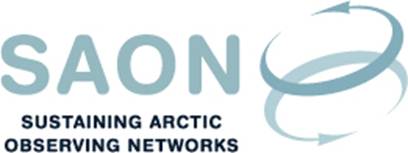 Meeting of Committee on Observations and Networks (CON)4th September 2019 16-17 CET / 10-11 am ESTTelephone conferenceDraft agendaWelcome to the call
[Lisa Loseto]Review of actions/decision from the call on 21st May
[Lisa Loseto]CON chairmanship and membership
[Lisa Loseto]Developing a Roadmap for Arctic Observing and Data Systems (ROADS) [Sandy Starkweather]Update from ADC, including 3rd Polar Data Forum 18-22 November 2019 [Peter Pulsifer]Upcoming H2020 call: Supporting the implementation of GEOSS in the Arctic in collaboration with Copernicus (LC-CLA-20-2020) [Jan Rene Larsen]Arctic Observing Summit: Engaging in white paper process and themes [Jan Rene Larsen] WMO cooperation: Mapping of SAON Strategy with WMO Strategic Plan 2020-2023Any other business [Jan Rene Larsen]Arctic Circle, Reykjavik, Iceland (October 10-13 October)Arctic Earth System Modelling Workshop, Reykjavík, Iceland (26─27 November 2019)ISAR-6 - Sixth International Symposium on Arctic Research (2-6 March 2020)   Third Arctic Science Ministerial, Tokyo, Japan (21-22 November 2020)  Next teleconference: Doodle will be circulated